FORMULAIRE DE DEMANDE DE FINANCEMENT 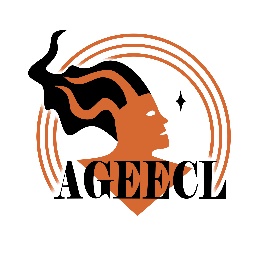 AGEECLPour plus d’information ou envoyer votre demande : victor.jacob@cegeplimoilou.caNom du comité ou du programme : Règles de l’AGEECL pour le financement
Les demandes touchant le plus grand nombre possible d’étudiant.es sont priorisées.Les demandes de financements pour un projet de vie étudiante ou pour un projet dans le cadre d’un programme d’étude peuvent aller jusqu’à 1000$ maximum.Les dépenses relatives à un bal de finissant.es. sont automatiquement rejetées.Le financement octroyé pour des admissions payantes (ex : entrée au musée, cinéma, etc.) est établit comme suit : 40% du montant jusqu’à concurrence de 30$ par étudiant.es. Le remboursement d’un transport fait à l’aide d’un véhicule personnel est calculé ainsi : 0,55$ x nbr de km parcourus. Le transport en commun est remboursé à 100%.Les remboursements sont faits sous présentation des factures.Si le projet est accepté, l’AGEECL demande à être mentionné comme partenaire et que son logo se retrouve dans la promotion de l’événement.Nom de la personne responsable + DA : ________________________________Montant demandé : ________________________________Montant alloué (Décision de l’AGEECL) : ______________________________Explication du projet :Détail des dépensesDépense (ex : transport, matériel, location de salle, etc.)Montant $Total